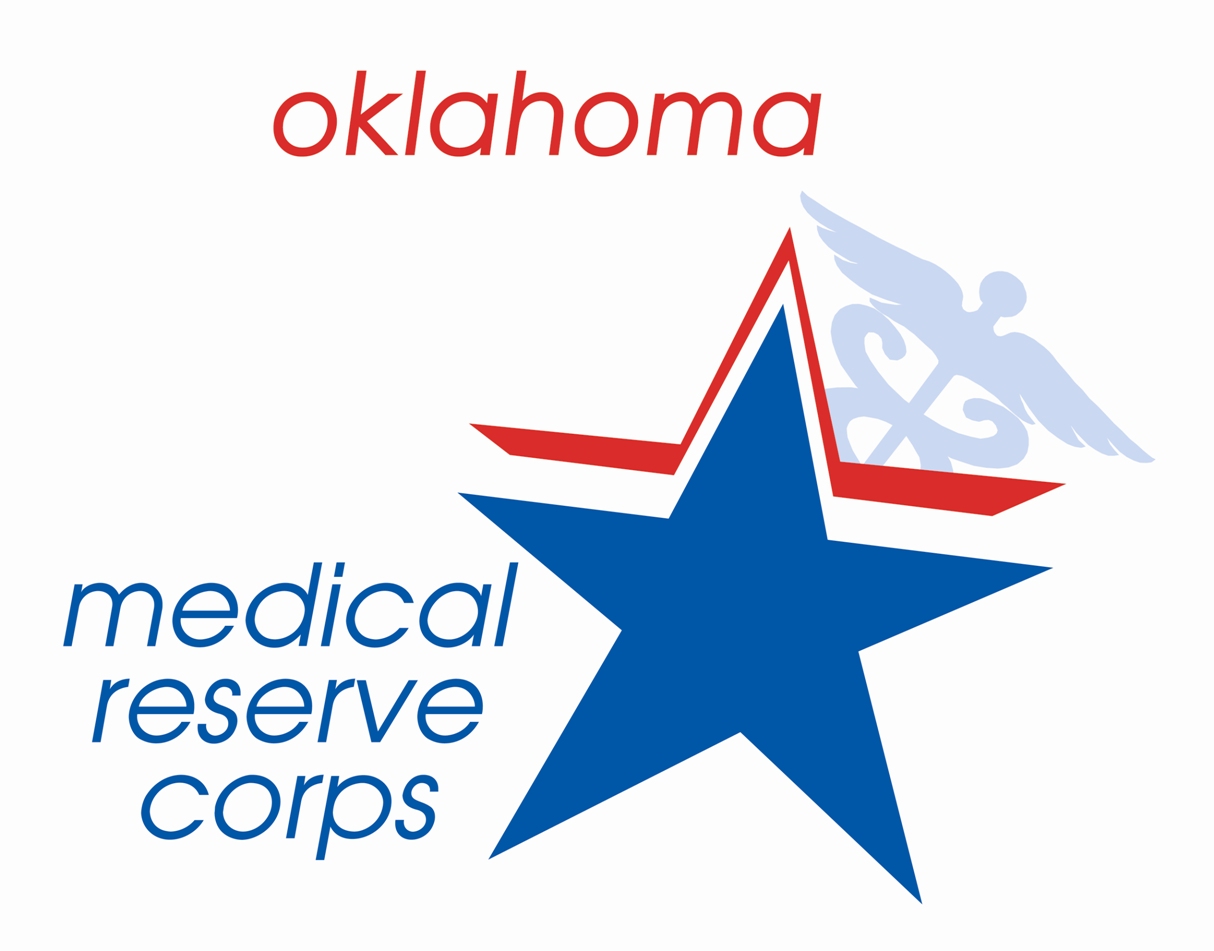 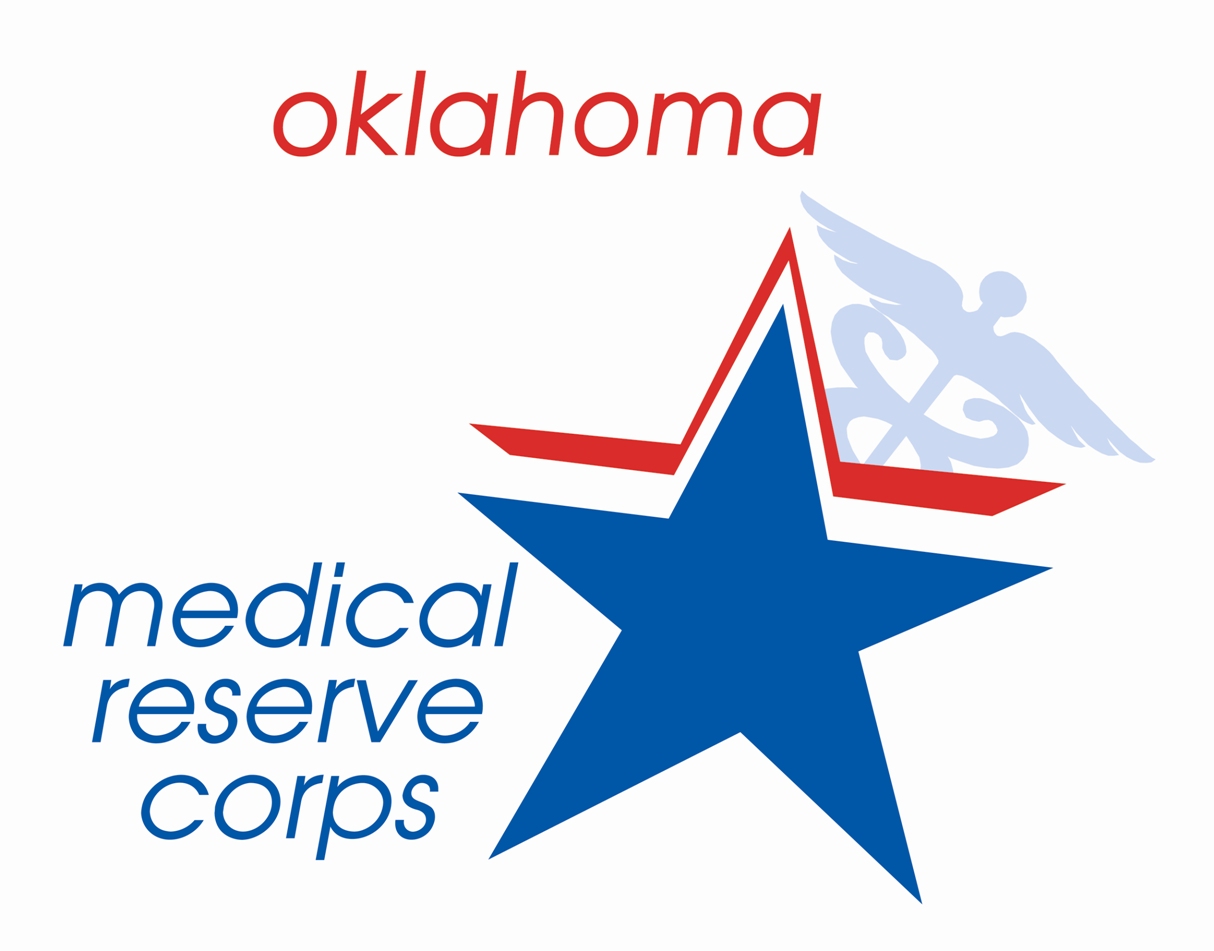 TITLE: Staging Liaison/Assistant Unit LeaderPURPOSE: To provide operational support to OKMRC volunteers during deployment, and to provide support to both volunteers and unit leaders during responseQUALIFICATIONS and REQUIRED TRAINING: OKMRC member in good standingGood understanding of the MRC and its missionCompletion of MRC orientation and Required TrainingsPositive attitude, problem solverExcellent organizational  and communication skillsStrong advocate for volunteersPHYSICAL –light to moderateCould require standing for long periods of time and/or working in adverse conditionsDUTIES AND RESPONSIBILITIES:Deploy to response locations upon short noticeSupervise and greet volunteers arriving for work shifts at response locationAct as liaison to requesting agency and other response partner agenciesEnsure volunteers sign in and out as directed (ICS – 214)Facilitate Just-in-Time training and operational briefings for all arriving volunteersProvide operational and logistics support as neededAssist Local Unit Coordinator with all duties relating to the local MRC unit, including but not limited to: Pre-deployment and Post-deployment screening toolsBENEFITS: Direct involvement in OKMRC response deployments, personnel management and emergency response experienceTIME COMMITMENT: Varies with response, a staging liaison will be on site whenever OKMRC volunteers are workingWORK LOCATION: Response locationTHESE PEOPLE REPORT TO YOU: OKMRC VolunteersREPORTS TO: Local OKMRC Coordinator